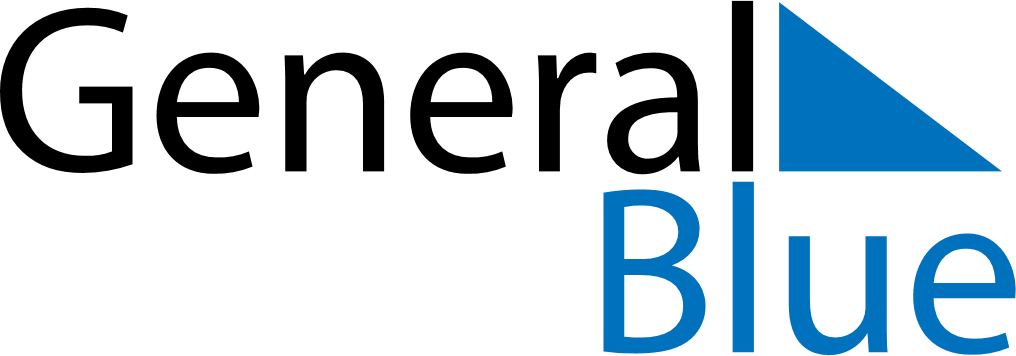 June 2024June 2024June 2024June 2024June 2024June 2024June 2024Coxim, Mato Grosso do Sul, BrazilCoxim, Mato Grosso do Sul, BrazilCoxim, Mato Grosso do Sul, BrazilCoxim, Mato Grosso do Sul, BrazilCoxim, Mato Grosso do Sul, BrazilCoxim, Mato Grosso do Sul, BrazilCoxim, Mato Grosso do Sul, BrazilSundayMondayMondayTuesdayWednesdayThursdayFridaySaturday1Sunrise: 6:04 AMSunset: 5:09 PMDaylight: 11 hours and 5 minutes.23345678Sunrise: 6:04 AMSunset: 5:09 PMDaylight: 11 hours and 4 minutes.Sunrise: 6:05 AMSunset: 5:09 PMDaylight: 11 hours and 4 minutes.Sunrise: 6:05 AMSunset: 5:09 PMDaylight: 11 hours and 4 minutes.Sunrise: 6:05 AMSunset: 5:09 PMDaylight: 11 hours and 4 minutes.Sunrise: 6:05 AMSunset: 5:09 PMDaylight: 11 hours and 3 minutes.Sunrise: 6:06 AMSunset: 5:09 PMDaylight: 11 hours and 3 minutes.Sunrise: 6:06 AMSunset: 5:09 PMDaylight: 11 hours and 3 minutes.Sunrise: 6:06 AMSunset: 5:09 PMDaylight: 11 hours and 2 minutes.910101112131415Sunrise: 6:07 AMSunset: 5:09 PMDaylight: 11 hours and 2 minutes.Sunrise: 6:07 AMSunset: 5:09 PMDaylight: 11 hours and 2 minutes.Sunrise: 6:07 AMSunset: 5:09 PMDaylight: 11 hours and 2 minutes.Sunrise: 6:07 AMSunset: 5:09 PMDaylight: 11 hours and 2 minutes.Sunrise: 6:08 AMSunset: 5:09 PMDaylight: 11 hours and 1 minute.Sunrise: 6:08 AMSunset: 5:09 PMDaylight: 11 hours and 1 minute.Sunrise: 6:08 AMSunset: 5:10 PMDaylight: 11 hours and 1 minute.Sunrise: 6:08 AMSunset: 5:10 PMDaylight: 11 hours and 1 minute.1617171819202122Sunrise: 6:09 AMSunset: 5:10 PMDaylight: 11 hours and 1 minute.Sunrise: 6:09 AMSunset: 5:10 PMDaylight: 11 hours and 1 minute.Sunrise: 6:09 AMSunset: 5:10 PMDaylight: 11 hours and 1 minute.Sunrise: 6:09 AMSunset: 5:10 PMDaylight: 11 hours and 1 minute.Sunrise: 6:09 AMSunset: 5:10 PMDaylight: 11 hours and 1 minute.Sunrise: 6:10 AMSunset: 5:11 PMDaylight: 11 hours and 0 minutes.Sunrise: 6:10 AMSunset: 5:11 PMDaylight: 11 hours and 0 minutes.Sunrise: 6:10 AMSunset: 5:11 PMDaylight: 11 hours and 0 minutes.2324242526272829Sunrise: 6:10 AMSunset: 5:11 PMDaylight: 11 hours and 1 minute.Sunrise: 6:10 AMSunset: 5:12 PMDaylight: 11 hours and 1 minute.Sunrise: 6:10 AMSunset: 5:12 PMDaylight: 11 hours and 1 minute.Sunrise: 6:11 AMSunset: 5:12 PMDaylight: 11 hours and 1 minute.Sunrise: 6:11 AMSunset: 5:12 PMDaylight: 11 hours and 1 minute.Sunrise: 6:11 AMSunset: 5:12 PMDaylight: 11 hours and 1 minute.Sunrise: 6:11 AMSunset: 5:13 PMDaylight: 11 hours and 1 minute.Sunrise: 6:11 AMSunset: 5:13 PMDaylight: 11 hours and 1 minute.30Sunrise: 6:11 AMSunset: 5:13 PMDaylight: 11 hours and 1 minute.